								Skjervøy båtforening 24.10 2021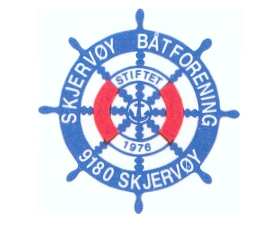 SNØMÅKING PÅ BRYGGE 1HØST OG VINTER 2021-2022Skjervøy Båtforening har vedtatt at alle medlemmene med båtplass skal rydde snø sjøl, derfor har vi satt opp en vaktplan som vi vil at medlemmene vil følge. Grupper på 3 stykker er satt opp med ansvar for 2 uker. Gruppa må selv ordne med hvem som skal rydde til forskjellige tider.  Den enkelte er selv ansvarlig for å skaffe vikar hvis det ikke passer med jobb, ferie, fravær etc.Hovedbrygga og landfeste skal måkes så tidlig som mulig etter snøfall, utliggere er den enkeltes ansvar og måke.NB måkeutstyr finnes ved landfestet.Mvh Bryggevaktene.Uker:Dato: Navn:    -43Bryggevaktene rydder snø frem til 01.11Bryggevaktene rydder snø frem til 01.1144-4501.11til 14.11Arnt Inge Isaksen, Arnfinn Moen, Lars Erik Nyvold46-4715.11til 28.11 Torodd Mikalsen, Are Steffensen, Trond Sigursen48-4929.11til 12.12Sjalg Are Eilertsen, Arnt G Kjellsberg, Petter Adolfsen50 -5113.12til 26.12Jan Johansen, Tormod Hendriksen, Jan Erik Dalheim52 -0127.12til 09.01Jarle Strøm, Knut Bjørnar Hendriksen, Øyvind Jakobsen02 -0310.01til 23.01Stig Nilsen, Ulf Fransen, Arne F Antonsen04 -0524.01til 06.02Torbjørn Hoff, Øyvind Dale, Frode Strøm06- 0707.02til 20.02Øyvind Solvang, Øyvind Alm, Kåre Molund08-0921.02til 06.03Kåre Johansen, Salmar, Svein Hugo Korneliussen10-1107.03til 20.03Tom Einevol, Sten frode Pedersen, Odd Arild Pedersen12-1321.03til 03.04Roald Sebergsen, Frank Brun, Jørn Magne Nilsen14-1504.04til 17.04Irena Meilandi, Håkon Hendriksen, Stig R Hansen16-1718.04til 01.05Tore Pedersen, Bjørn Roger Adolfsen, Roland Springis18 -Bryggevaktene.